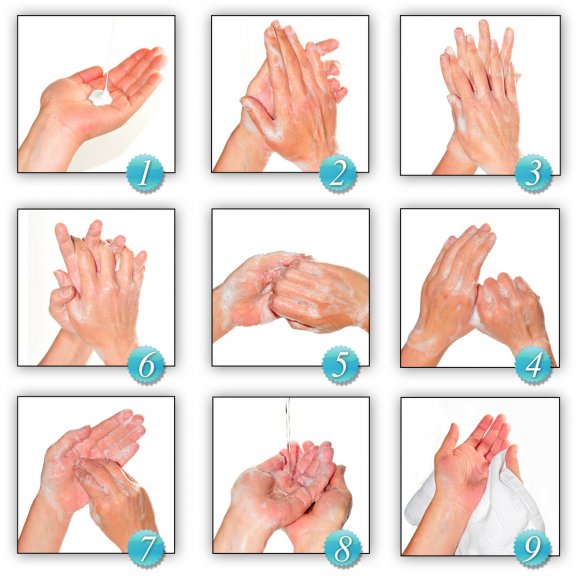 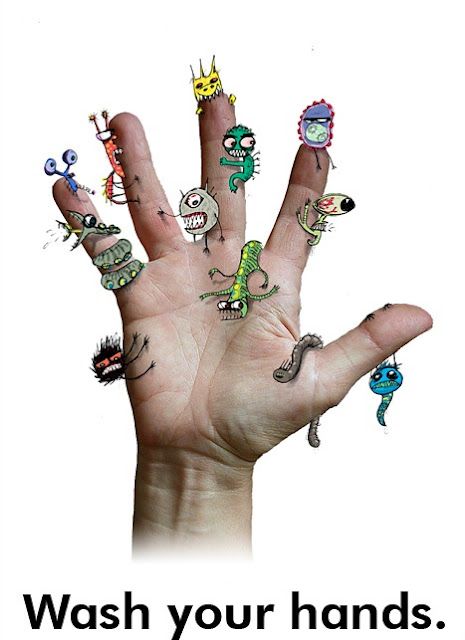 Παρατήρησε καλά τα  βήματα που πρέπει να ακολουθήσουμε για το πλύσιμο των χεριών μας!Πήγαινε στο μπάνιο και πλύνε τα χέρια σου, όπως δείχνουν οι εικόνες για να απαλλαγείς από τα μικρόβια!